БАШҠОРТОСТАН РЕСПУБЛИКАҺЫ                                     РЕСПУБЛИка БАШКОРТОСТАН     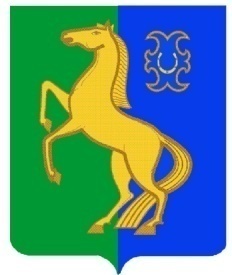  ЙƏРМƏКƏЙ районы                                                                АДМИНИСТРАЦИЯмуниципаль РАЙОНЫның                                                   сельского поселения              СПАРТАК АУЫЛ СОВЕТЫ                                                     спартакский сельсовет                                    ауыл БИЛƏмƏҺе                                                          МУНИЦИПАЛЬНОГО РАЙОНА                     ХАКИМИƏТЕ                                                                     ЕРМЕКЕЕВСКий РАЙОН452182, Спартак ауыл, Клуб урамы, 4                                                   452182, с. Спартак, ул. Клубная, 4       Тел. (34741) 2-12-71,факс 2-12-71                                                                  Тел. (34741) 2-12-71,факс 2-12-71  е-mail: spartak_s_s@maiI.ru                                                        е-mail: spartak_s_s@maiI.ru                                               ҠАРАР                                       № 90                ПОСТАНОВЛЕНИЕ               « 25 »  сентябрь  2013 й.                                                « 25 »   сентября  2013 г.                                                                                                 О предоставлении  жилья                 Руководствуясь главой 8 Жилищного кодекса РФ, постановлением главы администрации муниципального района Ермекеевский район  № 610 от « 06 » октября 2009 года « О передаче объектов муниципального жилищного фонда в собственность сельских поселений»ПОСТАНОВЛЯЮ :                1. Предоставить жилое помещение  общей площадью 29.0 кв.м. находящееся по адресу: Республика Башкортостан, Ермекеевский район , село  Спартак, улица Кооперативная, дом № 21, кв. № 1, Гатауллину Айрату Биктагировичу,20.07.1991 года рождения.Состав семьи 3 человека.                 2.  Управляющей делами администрации сельского поселения   Спартакский сельсовет заключить договор социального найма жилого помещения с  Гатауллиным А.Б.                                Глава сельского поселения                                Спартакский сельсовет                                             Ф.Х.Гафурова